GATITU MIXED SECONDARY SCHOOLMATHEMATICS FORM 2 END OF TERM 3 2015 EXAMWithout using mathematical tables or a calculator, evaluate		3mks              3       5.12 ×0.0625                          0.5 × 0.08Evaluate								3mks3	-	     241.31		0.4031Find the values of the unknown in 						3mks(1/64)t    ×  512 10/9  =   4096A line passing through the points A (3,n) and B (2n,4) is parallel to another line whose equation is y-2x+ 3 =0. Find the value of n.					3mksA ladder 22m long leans against  a vertical wall, calculate the height of the wall. If it  reaches 16m away from the vertical wall, calculate the height of the wall.		3mksGiven that sin x=2/3 and x is an acute angle, find  without using a calculator or mathematical tables,Cos x				2mksSin (90 –x)			2mksA plot is in the shape of  a triangle. Two of its sides are 190 m and 100m long respectively. If its area is 3650 m2, find the angle between the two edges.				3mksFind the area of a regular octagon of sides 6.3 cm.					5mksTwo intersecting circles have their centres A and B with radii 5 cm and 3 cm respectively. If the common chord of the two circles is 4 cm long, find the area of the common region. ( take II = 22/7)									5mksThe mean of the numbers 8,6,10,15, x, 8 and 9 is 9. Find the mode and the median.	3mksA metallic cuboid was melted down and recast into   a cube . if the cuboid measured 3 cm by 9 cm by 27 cm, find the length of the cube in centimeters.					3mksFind the radius of a sphere whose area is 616cm2.					3mksSolve for x and y in the equations,						3mks3x+ y = 81Find the equation of a line passing through (-3,5) and is perpendicular to the line passing through (1,3) and (-7,2)						3mksThe cross section of a roof of a house is in the shape of a triangle and its dimensions are given as shown in the figure below. Calculate the area of the cross- section using the formula  area ½ bh	3mks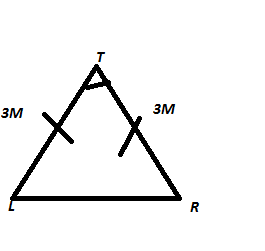 Find the area in hectares of a triangular piece of land measuring 70m by 45 m by 98m.	3mksThe figure below shows a kite ABCD in which AB= AD =4cm,BC=CD 6cm, < BAD = 45and < BCD = 25. Calculate the area of the kite correct to four significant figures.		4mks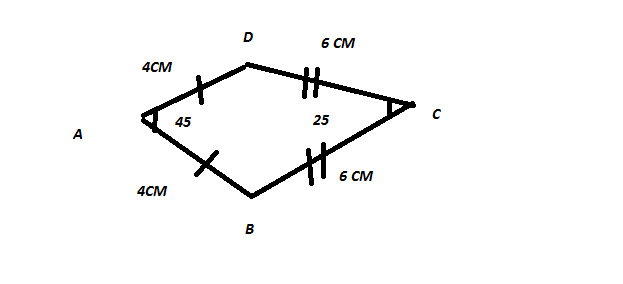 Find the area of the shaded region in the figure below if the two circles with centres A and B have radii 7cm and 6 cm respectively. The common chord PQ = 10cm (take II =3.142). give your answer correct to three decimal places.				5mks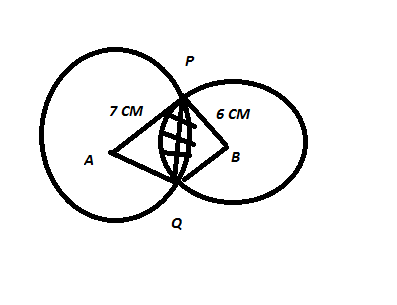 The figure below shows a frustrum of a solid cone of  base  radius 12 cm and top radius 8 cm. the vertical height of the frustrum is 24 cm. calculate the total surface area of the frustum.  8mks 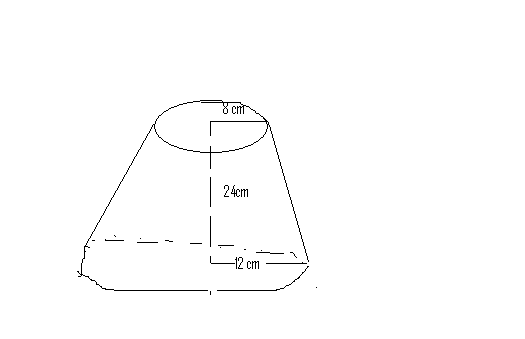 